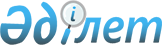 О внесении изменений и дополнений в решение маслихата от 14 декабря 2010 года № 207 "О бюджете Аулиекольского района на 2011-2013 годы"Решение маслихата Аулиекольского района Костанайской области от 26 октября 2011 года № 261. Зарегистрировано Управлением юстиции Аулиекольского района Костанайской области 28 октября 2011 года № 9-7-143

      В соответствии с пунктом 4 статьи 106 Бюджетного кодекса Республики Казахстан от 4 декабря 2008 года Аулиекольский районный маслихат РЕШИЛ:



      1. Внести в решение маслихата "О бюджете Аулиекольского района на 2011-2013 годы" от 14 декабря 2010 года № 207 (зарегистрировано в Реестре государственной регистрации нормативных правовых актов за номером 9-7-126, опубликовано 23 декабря 2010 года в газете "Әулиекөл") следующие изменения и дополнения:



      пункт 1 указанного решения изложить в новой редакции:



      "1. Утвердить бюджет района на 2011-2013 годы согласно приложениям 1, 2 и 3 соответственно, в том числе на 2011 год в следующих объемах:



      1) доходы – 2594940,0 тысяч тенге, в том числе по:

      налоговым поступлениям – 669298,0 тысяч тенге;

      неналоговым поступлениям – 5465,0 тысяч тенге;

      поступлениям от продажи основного капитала – 1576,0 тысяч тенге;

      поступлениям трансфертов – 1918601,0 тысяч тенге;



      2) затраты – 2566183,0 тысячи тенге;



      3) чистое бюджетное кредитование – 35789,1 тысяч тенге, в том числе:

      бюджетные кредиты – 36560, 6 тысяч тенге;

      погашение бюджетных кредитов – 771,5 тысяч тенге;



      4) сальдо по операциям с финансовыми активами – 44565,0 тысяч тенге;



      5) дефицит бюджета – -51597,1 тысяч тенге;



      6) финансирование дефицита бюджета – 51597,1 тысяч тенге.";



      пункт 5-5 указанного решения изложить в новой редакции:



      "5-5. Учесть, что в бюджете района на 2011 год предусмотрен возврат неиспользованных в 2010 году целевых текущих трансфертов в сумме 6 914,0 тысяч тенге.";



      дополнить указанное решение пунктами 5-11, 5-12 следующего содержания:



      "5-11. Учесть, что в бюджете района на 2011 год предусмотрено поступление сумм целевых трансфертов из областного бюджета на капитальный ремонт здания мини-центра государственного учреждения "Кушмурунская средняя школа № 28 отдела образования Аулиекольского района" в сумме 12000,0 тысяч тенге;



      5-12. Учесть, что в бюджете района на 2011 год предусмотрен возврат неиспользованных бюджетных кредитов, выданных из областного бюджета в сумме 654,5 тысяч тенге и обслуживание долга по выплате вознаграждений и иных платежей по займам из республиканского бюджета 1,3 тысячи тенге.";



      приложения 1 и 5 указанного решения изложить в новой редакции согласно приложениям 1 и 2 к настоящему решению.



      Настоящее решение вводится в действие с 1 января 2011 года.      Председатель

      внеочередной сессии                        Л. Войлошникова      Секретарь

      районного маслихата                        А. Бондаренко      СОГЛАСОВАНО:      Начальник государственного

      учреждения "Отдел экономики

      и бюджетного планирования

      Аулиекольского района"

      ____________ Т.И. Печникова

Приложение 1     

к решению маслихата  

от 26 октября 2011 года 

№ 261         Приложение 1      

к решению маслихата   

от 14 декабря 2010 года 

№ 207          Бюджет Аулиекольского района на 2011 год

Приложение 2      

к решению маслихата  

от 26 октября 2011 года 

№ 261         Приложение 5       

к решению маслихата   

от 14 декабря 2010 года 

№ 207          Перечень бюджетных программ каждого района

в городе, города районного значения, поселка,

аула (села), аульного (сельского) округа

на 2011 год
					© 2012. РГП на ПХВ «Институт законодательства и правовой информации Республики Казахстан» Министерства юстиции Республики Казахстан
				КатегорияКатегорияКатегорияКатегорияСумма,

тысяч

тенгеКлассКлассКлассСумма,

тысяч

тенгеПодклассПодклассСумма,

тысяч

тенгеНаименованиеСумма,

тысяч

тенгеI. Доходы25949401Налоговые поступления66929801Подоходный налог2853832Индивидуальный подоходный налог28538303Социальный налог2513151Социальный налог25131504Налоги на собственность1134431Налоги на имущество614833Земельный налог109184Налог на транспортные средства388895Единый земельный налог215305Внутренние налоги на товары, работы и

услуги147772Акцизы45463Поступления за использование природных и

других ресурсов33154Сборы за ведение предпринимательской и

профессиональной деятельности691608Обязательные платежи, взимаемые за

совершение юридически значимых действий и

(или) выдачу документов уполномоченными

на то государственными органами или

должностными лицами4380Государственная пошлина43802Неналоговые поступления546501Доходы от государственной собственности26365Доходы от аренды имущества, находящегося

в государственной собственности263602Поступления от реализации товаров (работ,

услуг) государственными учреждениями,

финансируемыми из государственного

бюджета223Поступления от реализации товаров (работ,

услуг) государственными учреждениями,

финансируемыми из государственного

бюджета22306Прочие неналоговые поступления26061Прочие неналоговые поступления26063Поступления от продажи основного капитала157603Продажа земли и нематериальных активов15761Продажа земли5792Продажа нематериальных активов9974Поступления трансфертов191860102Трансферты из вышестоящих органов

государственного управления19186012Трансферты из областного бюджета1918601Функциональная группаФункциональная группаФункциональная группаФункциональная группаФункциональная группаСумма,

тысяч

тенгеФункциональная подгруппаФункциональная подгруппаФункциональная подгруппаФункциональная подгруппаСумма,

тысяч

тенгеАдминистратор бюджетных программАдминистратор бюджетных программАдминистратор бюджетных программСумма,

тысяч

тенгеПрограммаПрограммаСумма,

тысяч

тенгеНаименованиеСумма,

тысяч

тенгеII. Затраты256618301Государственные услуги общего

характера2333261Представительные, исполнительные и

другие органы, выполняющие общие

функции государственного управления204047112Аппарат маслихата района (города

областного значения)12155001Услуги по обеспечению деятельности

маслихата района (города областного

значения)12035003Капитальные расходы государственных

органов120122Аппарат акима района (города

областного значения)52070001Услуги по обеспечению деятельности

акима района ( города областного

значения)49765003Капитальные расходы государственных

органов2305123Аппарат акима района в городе,

города районного значения, поселка,

аула (села), аульного (сельского)

округа139822001Услуги по обеспечению деятельности

акима района в городе, города

районного значения, поселка, аула

(села), аульного (сельского) округа126320022Капитальные расходы государственных

органов135022Финансовая деятельность16843452Отдел финансов района (города

областного значения)16843001Услуги по реализации государственной

политики в области исполнения

бюджета района (города областного

значения) и управления коммунальной

собственностью района (города

областного значения)14444004Организация работы по выдаче разовых

талонов и обеспечение полноты сбора

сумм от реализации разовых талонов858011Учет, хранение, оценка и реализация

имущества, поступившего в

коммунальную собственность483018Капитальные расходы государственных

органов10585Планирование и статистическая

деятельность12436453Отдел экономики и бюджетного

планирования района (города

областного значения)12436001Услуги по реализации государственной

политики в области формирования и

развития экономической политики,

системы государственного

планирования и управления района

(города областного значения)12316004Капитальные расходы государственных

органов12002Оборона50821Военные нужды4882122Аппарат акима района (города

областного значения)4882005Мероприятия в рамках исполнения

всеобщей воинской обязанности48822Организация работы по чрезвычайным

ситуациям200122Аппарат акима района (города

областного значения)200006Предупреждение и ликвидация

чрезвычайных ситуаций масштаба

района (города областного значения)20003Общественный порядок, безопасность,

правовая, судебная,

уголовно-исполнительная деятельность30001Правоохранительная деятельность3000458Отдел жилищно-коммунального

хозяйства, пассажирского транспорта

и автомобильных дорог района (города

областного значения)3000021Обеспечение безопасности дорожного

движения в населенных пунктах300004Образование18064711Дошкольное воспитание и обучение150503464Отдел образования района (города

областного значения)150503009Обеспечение деятельности организаций

дошкольного воспитания и обучения135790021Увеличение размера доплаты за

квалификационную категорию учителям

школ и воспитателям дошкольных

организаций образования147132Начальное, основное среднее и общее

среднее образование1576743123Аппарат акима района в городе,

города районного значения, поселка,

аула (села), аульного (сельского)

округа3093005Организация бесплатного подвоза

учащихся до школы и обратно в

аульной (сельской) местности3093464Отдел образования района (города

областного значения)1573650003Общеообразовательное обучение1544148006Дополнительное образование для детей295029Прочие услуги в области образования79225464Отдел образования района (города

областного значения)49225001Услуги по реализации государственной

политики на местном уровне в области

образования12962005Приобретение и доставка учебников,

учебно-методических комплексов для

государственных учреждений

образования района (города

областного значения)15117015Ежемесячные выплаты денежных средств

опекунам (попечителям) на содержание

ребенка сироты (детей-сирот), и

ребенка (детей), оставшегося без

попечения родителей17539020Обеспечение оборудованием,

программным обеспечением

детей-инвалидов, обучающихся на дому3607467Отдел строительства района (города

областного значения)30000037Строительство и реконструкция

объектов образования3000006Социальная помощь и социальное

обеспечение1327862Социальная помощь110645451Отдел занятости и социальных

программ района (города областного

значения)110645002Программа занятости17597005Государственная адресная социальная

помощь8362006Жилищная помощь7162007Социальная помощь отдельным

категориям нуждающихся граждан по

решениям местных представительных

органов8986010Материальное обеспечение

детей-инвалидов, воспитывающихся и

обучающихся на дому1505014Оказание социальной помощи

нуждающимся гражданам на дому13219016Государственные пособия на детей до

18 лет44558017Обеспечение нуждающихся инвалидов

обязательными гигиеническими

средствами и предоставление услуг

специалистами жестового языка,

индивидуальными помощниками в

соответствии с индивидуальной

программой реабилитации инвалида1945023Обеспечение деятельности центров

занятости73119Прочие услуги в области социальной

помощи и социального обеспечения22141451Отдел занятости и социальных

программ района (города областного

значения)22141001Услуги по реализации государственной

политики на местном уровне в области

обеспечения занятости и реализации

социальных программ для населения20713011Оплата услуг по зачислению, выплате

и доставке пособий и других

социальных выплат605021Капитальные расходы государственных

органов82307Жилищно-коммунальное хозяйство467242Коммунальное хозяйство11019458Отдел жилищно-коммунального

хозяйства, пассажирского транспорта

и автомобильных дорог района (города

областного значения)11019026Организация эксплуатации тепловых

сетей, находящихся в коммунальной

собственности районов (городов

областного значения)110193Благоустройство населенных пунктов35705123Аппарат акима района в городе,

города районного значения, поселка,

аула (села), аульного (сельского)

округа30676008Освещение улиц населенных пунктов5936009Обеспечение санитарии населенных

пунктов7080010Содержание мест захоронений и

погребение безродных160011Благоустройство и озеленение

населенных пунктов17500458Отдел жилищно-коммунального

хозяйства, пассажирского транспорта

и автомобильных дорог района (города

областного значения)5029015Освещение улиц в населенных пунктах2539018Благоустройство и озеленение

населенных пунктов249008Культура, спорт, туризм и

информационное пространство1042481Деятельность в области культуры34841455Отдел культуры и развития языков

района (города областного значения)34841003Поддержка культурно-досуговой работы348412Спорт6692465Отдел физической культуры и спорта

района (города областного значения)6692005Развитие массового спорта и

национальных видов спорта1832006Проведение спортивных соревнований

на районном (города областного

значения) уровне680007Подготовка и участие членов сборных

команд района (города областного

значения) по различным видам спорта

на областных спортивных

соревнованиях41803Информационное пространство42038455Отдел культуры и развития языков

района (города областного значения)39268006Функционирование районных

(городских) библиотек37084007Развитие государственного языка и

других языков народа Казахстана2184456Отдел внутренней политики района

(города областного значения)2770002Услуги по проведению государственной

информационной политики через газеты

и журналы2490005Услуги по проведению государственной

информационной политики через

телерадиовещание2809Прочие услуги по организации

культуры, спорта, туризма и

информационного пространства20677455Отдел культуры и развития языков

района (города областного значения)8503001Услуги по реализации государственной

политики на местном уровне в области

развития языков и культуры8283010Капитальные расходы государственных

органов220456Отдел внутренней политики района

(города областного значения)7324001Услуги по реализации государственной

политики на местном уровне в области

информации, укрепления

государственности и формирования

социального оптимизма граждан6059003Реализация региональных программ в

сфере молодежной политики300006Капитальные расходы государственных

органов965465Отдел физической культуры и спорта

района (города областного значения)4850001Услуги по реализации государственной

политики на местном уровне в сфере

физической культуры и спорта4730004Капитальные расходы государственных

органов12009Топливно-энергетический комплекс и

недропользование1130009Прочие услуги в области

топливно-энергетического комплекса и

недропользования113000467Отдел строительства района (города

областного значения)113000009Развитие теплоэнергетической системы11300010Сельское, водное, лесное, рыбное

хозяйство, особоохраняемые природные

территории, охрана окружающей среды

и животного мира, земельные

отношения45955,71Сельское хозяйство23583,7474Отдел сельского хозяйства и

ветеринарии района (города

областного значения)23583,7001Услуги по реализации государственной

политики на местном уровне в сфере

сельского хозяйства и ветеринарии14646,7003Капитальные расходы государственных

органов2880007Организация отлова и уничтожения

бродячих собак и кошек500099Реализация мер социальной поддержки

специалистов социальной сферы

сельских населенных пунктов за счет

целевых трансфертов из

республиканского бюджета55576Земельные отношения6926463Отдел земельных отношений района

(города областного значения)6926001Услуги по реализации государственной

политики в области регулирования

земельных отношений на территории

района (города областного значения)6706007Капитальные расходы государственных

органов2209Прочие услуги в области сельского,

водного, лесного, рыбного хозяйства,

охраны окружающей среды и земельных

отношений15446474Отдел сельского хозяйства и

ветеринарии района (города

областного значения)15446013Проведение противоэпизоотических

мероприятий1544611Промышленность, архитектурная,

градостроительная и строительная

деятельность130982Архитектурная, градостроительная и

строительная деятельность13098467Отдел строительства района (города

областного значения)7911001Услуги по реализации государственной

политики на местном уровне в области

строительства6013017Капитальные расходы государственных

органов1898468Отдел архитектуры и

градостроительства района (города

областного значения)5187001Услуги по реализации государственной

политики в области архитектуры и

градостроительства на местном уровне518712Транспорт и коммуникации413751Автомобильный транспорт41375123Аппарат акима района в городе,

города районного значения, поселка,

аула (села), аульного (сельского)

округа20275013Обеспечение функционирования

автомобильных дорог в городах

районного значения, поселках, аулах

(селах), аульных (сельских) округах20275458Отдел жилищно-коммунального

хозяйства, пассажирского транспорта

и автомобильных дорог района (города

областного значения)21100023Обеспечение функционирования

автомобильных дорог2110013Прочие133973Поддержка предпринимательской

деятельности и защита конкуренции5367469Отдел предпринимательства района

(города областного значения)5367001Услуги по реализации государственной

политики на местном уровне в области

развития предпринимательства и

промышленности5107003Поддержка предпринимательской

деятельности150004Капитальные расходы государственных

органов1109Прочие8030451Отдел занятости и социальных

программ района (города областного

значения)1560022Поддержка частного

предпринимательства в рамках

программы "Дорожная карта

бизнеса - 2020"1560458Отдел жилищно-коммунального

хозяйства, пассажирского транспорта

и автомобильных дорог района (города

областного значения)6470001Услуги по реализации государственной

политики на местном уровне в области

жилищно-коммунального хозяйства,

пассажирского транспорта и

автомобильных дорог6276013Капитальные расходы государственных

органов19414Обслуживание долга1,31Обслуживание долга1,3452Отдел финансов района (города

областного значения)1,3013Обслуживание долга местных

исполнительных органов по выплате

вознаграждений и иных платежей по

займам из областного бюджета1,315Трансферты77191Трансферты7719452Отдел финансов района (города

областного значения)7719006Возврат неиспользованных

(недоиспользованных) целевых

трансфертов6914024Целевые текущие трансферты в

вышестоящие бюджеты в связи с

передачей функций государственных

органов из нижестоящего уровня

государственного управления в

вышестоящий805III. Чистое бюджетное кредитование35789,1Бюджетные кредиты36560,610Сельское, водное, лесное, рыбное

хозяйство, особо охраняемые

природные территории, охрана

окружающей среды и животного мира,

земельные отношения36560,61Сельское хозяйство36560,6474Отдел сельского хозяйства и

ветеринарии района (города

областного значения)36560,6009Бюджетные кредиты для реализации мер

социальной поддержки специалистов

социальной сферы сельских населенных

пунктов36560,65Погашение бюджетных кредитов771,501Погашение бюджетных кредитов771,51Погашение бюджетных кредитов,

выданных из государственного бюджета771,513Погашение бюджетных кредитов,

выданных из местного бюджета

физическим лицам771,5Функциональная группаФункциональная группаФункциональная группаФункциональная группаФункциональная группаСумма,

тысяч

тенгеФункциональная подгруппаФункциональная подгруппаФункциональная подгруппаФункциональная подгруппаСумма,

тысяч

тенгеАдминистратор бюджетных программАдминистратор бюджетных программАдминистратор бюджетных программСумма,

тысяч

тенгеПрограммаПрограммаСумма,

тысяч

тенгеНаименованиеСумма,

тысяч

тенгеIV. Сальдо по операциям с

финансовыми активами4456513Прочие445659Прочие44565452Отдел финансов района (города

областного значения)44565014Формирование или увеличение

уставного капитала юридических лиц44565V. Дефицит (профицит) бюджета-51597,1VI. Финансирование дефицита

(использование профицита) бюджета51597,1Функциональная группаФункциональная группаФункциональная группаФункциональная группаФункциональная группаСумма,

тысяч

тенгеФункциональная подгруппаФункциональная подгруппаФункциональная подгруппаФункциональная подгруппаСумма,

тысяч

тенгеАдминистратор бюджетных программАдминистратор бюджетных программАдминистратор бюджетных программСумма,

тысяч

тенгеПрограммаПрограммаСумма,

тысяч

тенгеНаименованиеСумма,

тысяч

тенгеЗатраты19386601Государственные услуги общего

характера1398221Представительные, исполнительные и

другие органы, выполняющие общие

функции государственного управления139822123Аппарат акима района в городе,

города районного значения, поселка,

аула (села), аульного (сельского)

округа139822001Услуги по обеспечению деятельности

акима района в городе, города

районного значения, поселка, аула

(села), аульного (сельского) округа126320Аппарат акима села Аулиеколь13319Аппарат акима Аманкарагайского

сельского округа13579Аппарат акима Диевского сельского

округа6745Аппарат акима Казанбасского

сельского округа8377Аппарат акима села Косагал7148Аппарат акима поселка Кушмурун12828Аппарат акима Москалевского

сельского округа6528Аппарат акима Новонежинского

сельского округа8498Аппарат акима Новоселовского

сельского округа7392Аппарат акима Сулукольского

сельского округа6846Аппарат акима Тимофеевского

сельского округа7366Аппарат акима села имени

К.Тургумбаева6207Аппарат акима Черниговского

сельского округа7029Аппарат акима села Первомайское7100Аппарат акима Шагалинского сельского

округа7358022Капитальные расходы государственных

органов13502Аппарат акима села Аулиеколь208Аппарат акима Аманкарагайского

сельского округа1545Аппарат акима Диевского сельского

округа220Аппарат акима Казанбасского

сельского округа335Аппарат акима села Косагал1730Аппарат акима поселка Кушмурун1699Аппарат акима Москалевского

сельского округа1075Аппарат акима Новонежинского

сельского округа1075Аппарат акима Новоселовского

сельского округа220Аппарат акима Сулукольского

сельского округа1075Аппарат акима Тимофеевского

сельского округа220Аппарат акима села имени

К.Тургумбаева220Аппарат акима Черниговского

сельского округа1075Аппарат акима села Первомайское1075Аппарат акима Шагалинского сельского

округа173004Образование30932Начальное, основное среднее и общее

среднее образование3093123Аппарат акима района в городе,

города районного значения, поселка,

аула (села), аульного (сельского)

округа3093005Организация бесплатного подвоза

учащихся до школы и обратно в

аульной (сельской) местности3093Аппарат акима села Аулиеколь2476Аппарат акима Москалевского

сельского округа231Аппарат акима Новонежинского

сельского округа226Аппарат акима Тимофеевского

сельского округа16007Жилищно-коммунальное хозяйство306763Благоустройство населенных пунктов30676123Аппарат акима района в городе,

города районного значения, поселка,

аула (села), аульного (сельского)

округа30676008Освещение улиц населенных пунктов5936Аппарат акима села Аулиеколь4470Аппарат акима Аманкарагайского

сельского округа190Аппарат акима поселка Кушмурун1276009Обеспечение санитарии населенных

пунктов7080Аппарат акима села Аулиеколь1000Аппарат акима Аманкарагайского

сельского округа1000Аппарат акима Диевского сельского

округа350Аппарат акима Казанбасского

сельского округа400Аппарат акима села Косагал300Аппарат акима поселка Кушмурун1185Аппарат акима Москалевского

сельского округа300Аппарат акима Новонежинского

сельского округа400Аппарат акима Новоселовского

сельского округа345Аппарат акима Сулукольского

сельского округа300Аппарат акима Тимофеевского

сельского округа350Аппарат акима села имени

К.Тургумбаева200Аппарат акима Черниговского

сельского округа350Аппарат акима села Первомайское300Аппарат акима Шагалинского сельского

округа300010Содержание мест захоронений и

погребение безродных160Аппарат акима села Аулиеколь160011Благоустройство и озеленение

населенных пунктов17500Аппарат акима села Аулиеколь15750Аппарат акима Аманкарагайского

сельского округа950Аппарат акима поселка Кушмурун80012Транспорт и коммуникации202751Автомобильный транспорт20275123Аппарат акима района в городе,

города районного значения, поселка,

аула (села), аульного (сельского)

округа20275013Обеспечение функционирования

автомобильных дорог в городах

районного значения, поселках, аулах

(селах), аульных (сельских) округах20275Аппарат акима села Аулиеколь15300Аппарат акима Аманкарагайского

сельского округа1975Аппарат акима поселка Кушмурун3000